Zarządzenie nr 16/2022Nadleśniczego Nadleśnictwa Brzegz dnia 29.06.2022 rokuw sprawie wyznaczania specjalnych obszarów leśnych „Zanocuj w Lesie” celem udostępnienia osobom zainteresowanym terenu leśnego do uprawiania aktywności typu bushcraft i survival w Nadleśnictwie Brzeg oraz wprowadzenie regulaminu korzystania z tego obszaru.Zn. spr.: ZO.715.14.2022Na podstawie art. 35 ust. 1 oraz art. 30 ust. 3 ustawy z 28 września 1991 r. o lasach (Dz. U. z 2022 r., poz. 672 ze zm.), § 22 ust. 3 Statutu Państwowego Gospodarstwa Leśnego Lasy Państwowe stanowiącego załącznik do Zarządzenia nr 50 Ministra Ochrony Środowiska, Zasobów Naturalnych i Leśnictwa z dn. 18 maja 1994 r. w sprawie nadania Statutu Państwowemu Gospodarstwu Leśnemu Lasy Państwowe oraz Decyzji nr 12 Dyrektora Generalnego Lasów Państwowych z dnia 15 lutego 2021 r. ( zn. spr. ZE.715.2.1.2021) oraz Decyzją nr 46 Dyrektora Generalnego Lasów Państwowych z dnia 9 czerwca 2022 r. (zn. spr. GD.715.16.22) zarządzam, co następuje: §1Na potrzeby programu „Zanocuj w lesie” udostępniam obszar, w skład którego wchodzą następujące oddziały leśne obrębu Brzeg zgodnie z załącznikiem nr 2 do niniejszego zarządzenia: 231-237, 256-261, 275-278, 294, 301-305, 310-314, 318-319 (teren leśnictwa Lubsza); 293, 300, 309, 317 (teren leśnictwa Nowy Świat); 428-429, 432-433, 440-441, 453-454 (teren leśnictwa Roszkowice); 430, 434-436, 442-446, 455-460, 467-473, 479-485 (teren leśnictwa Kurznie).Zasady korzystania z obszaru, o którym mowa w ust. 1 określa Regulamin korzystania z obszaru objętego programem „Zanocuj w lesie”, stanowiący załącznik nr 1 do niniejszego zarządzenia. Wyznaczam koordynatora programu w Nadleśnictwie Brzeg, w osobie p. Magdę Wincer (specjalista SL). §2Wyznaczony obszar jest oddany w dzierżawę Kołom Łowieckim: „Odyniec” obwód nr 38 oraz „Hubert” obwód nr 37.Na stronie internetowej Gminy Lubsza (www.lubsza.ug.gov.pl) zamieszcza się informację o terminie i obszarze polowania zbiorowego na terenie wskazanym w ust. 1, z co najmniej dwudniowym wyprzedzeniem. Wszelkie informacje dotyczące programu umieszczane będą na stronie internetowej, o której mowa w ust. 2. §3Zarządzenie wchodzi w życie z dniem podpisania.Traci moc Zarządzenie nr 18/2021 Nadleśniczego Nadleśnictwa Brzeg z dnia 26 kwietnia 2021 r. Otrzymują:a/apracownicy wszyscy – elektronicznieZałącznik nr 2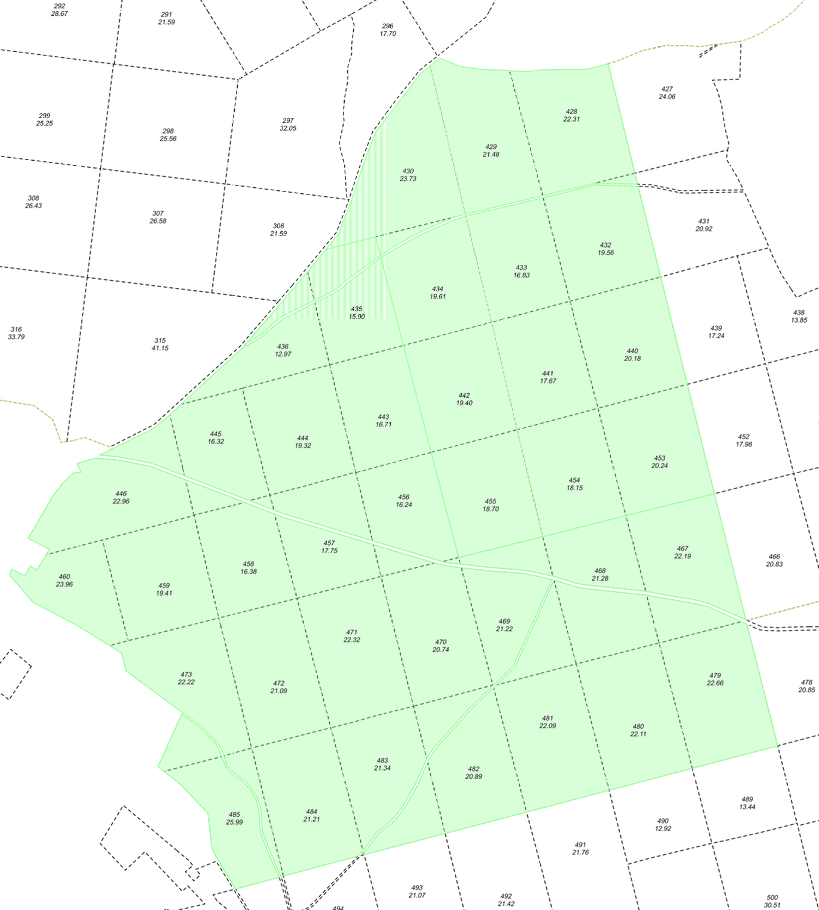 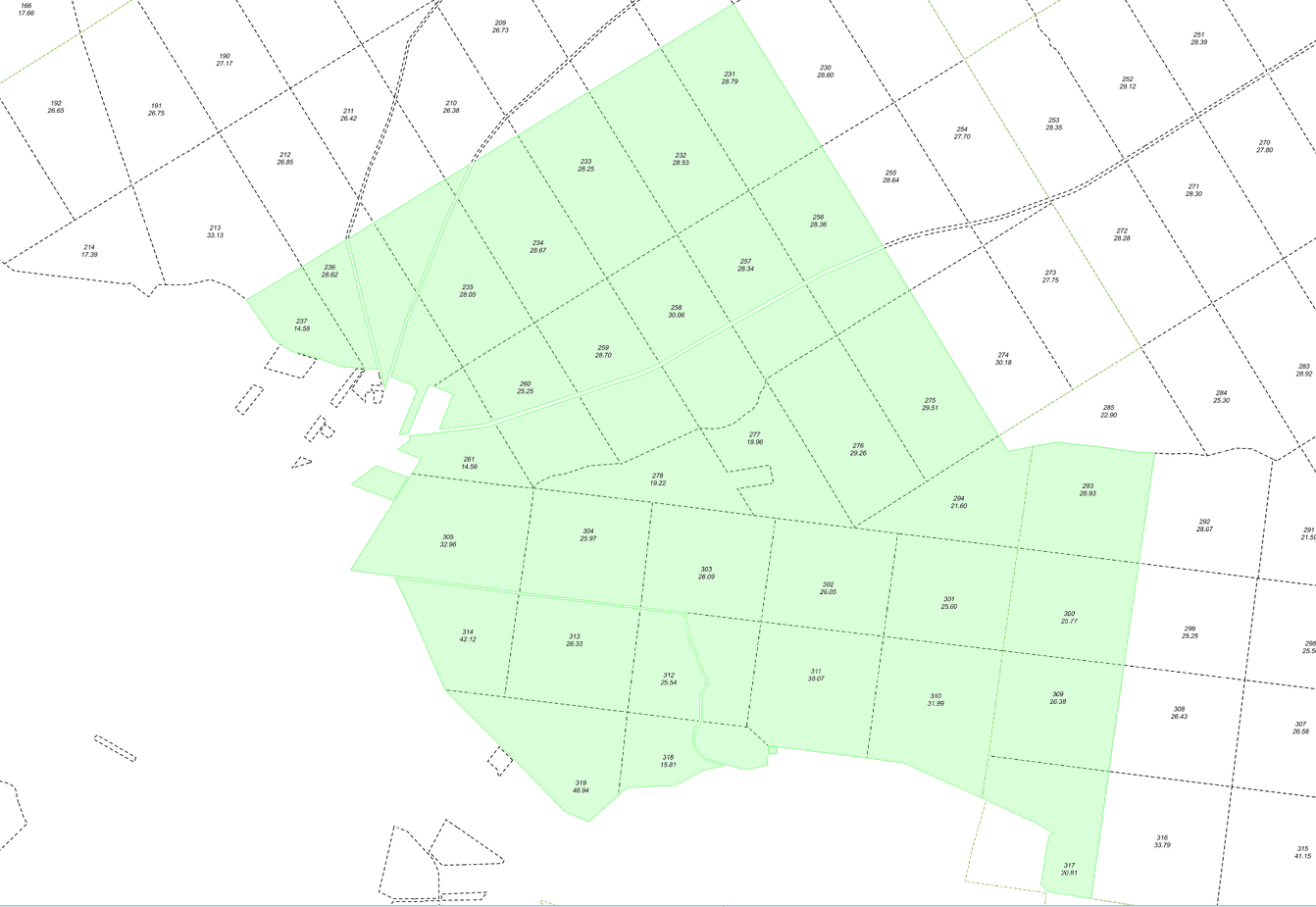 